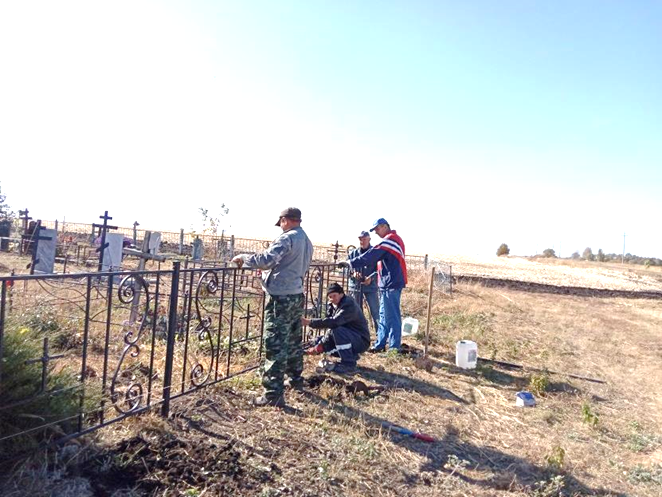 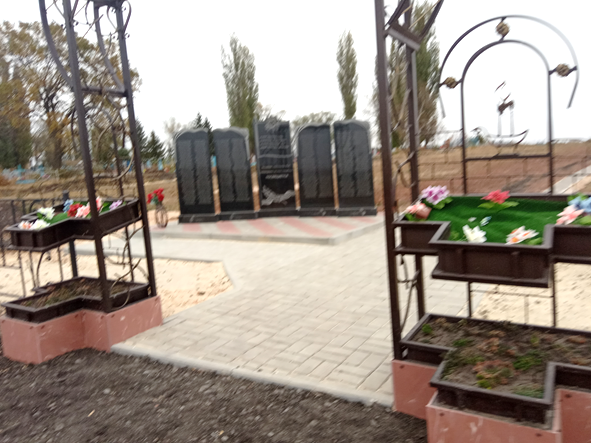 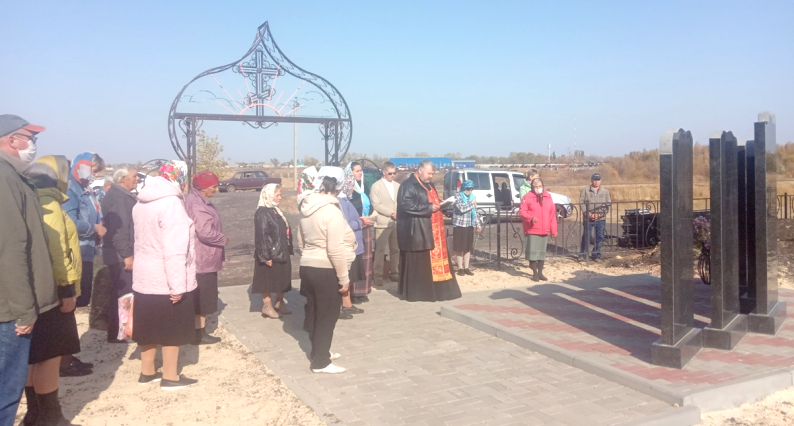 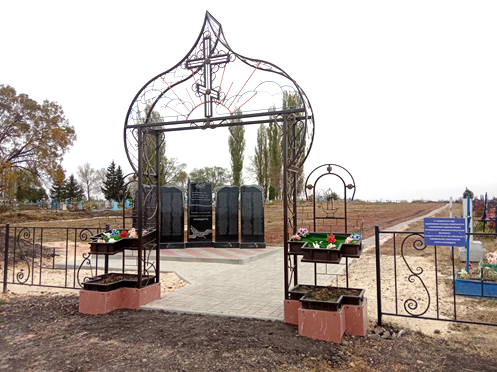 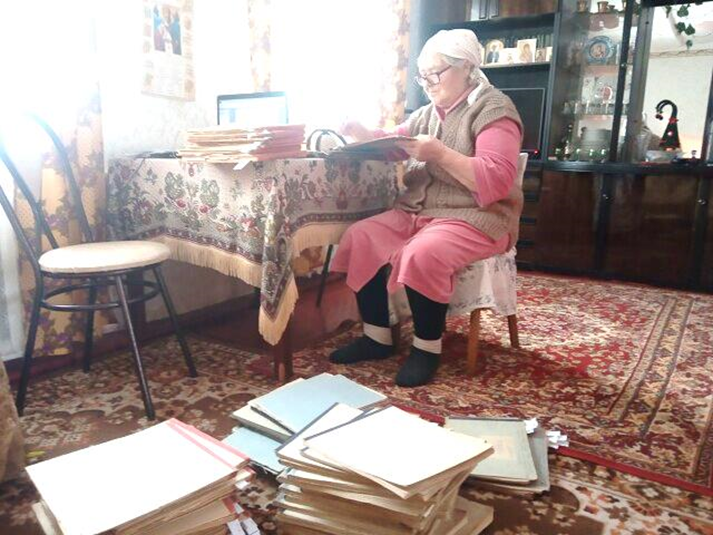 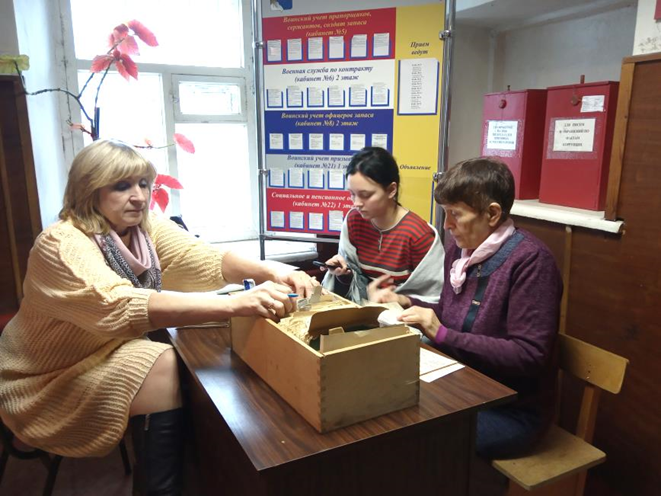 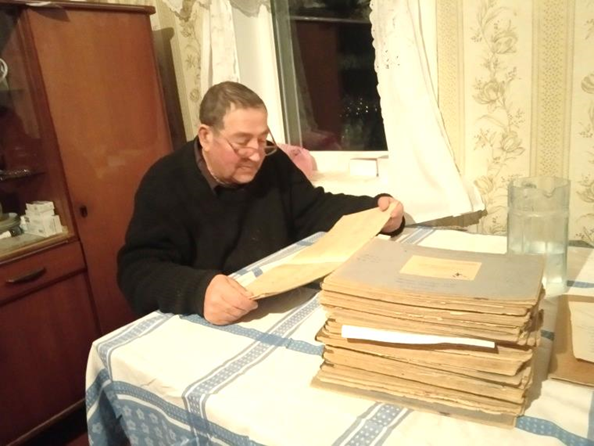 Поисковая работа и реализация проектаИмена погибших участников Великой Отечественной войны высечены на плитах памятника «Стена памяти» в центре села, а имён пришедших с войны земляков нигде нет. Решили устранить несправедливость.Была проведена поисковая работа, в которой приняли участие старожилы села, школьники, администрация. Захоронения участников ВОВ убраны и обозначены Георгиевской ленточкой.С фасадной части кладбища было заменено ограждение, у входа обустроена альпийская горка с декоративными саженцами, установлена кованая входная арка, пять гранитных плит с 305 именами умерших участников войны на постаменте, от входа до постамента уложена тротуарная плитка. Также плитка уложена вдоль кладбища в виде дорожки. Перед входом обустроена стоянка с использованием асфальтового среза. На престольный праздник Покрова Пресвятой Богородицы состоялось открытие и освящение мемориала «Память». Реализация нашего проекта по увековечиванию памяти о защитниках в годы Великой Отечественной войны в год празднования 75-летия со Дня Великой победы помогла объединить всех сельчан, напомнить, как важно не забыть тех, кто отдал силы, здоровье, и даже жизнь, чтобы мы жили в мире.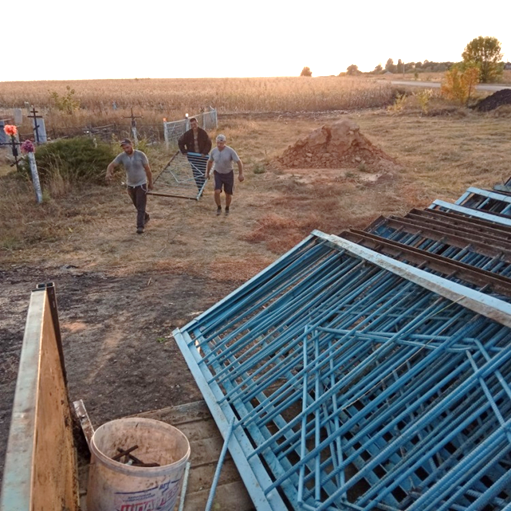 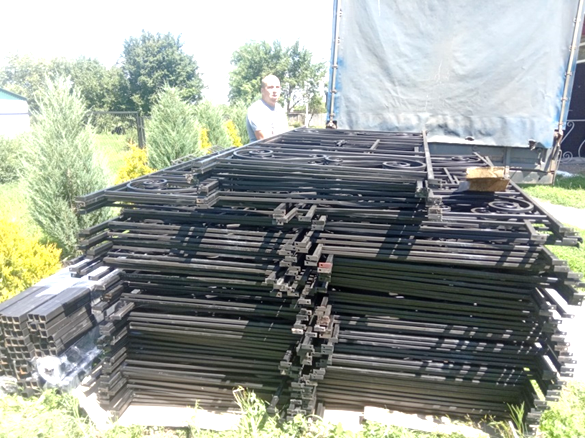 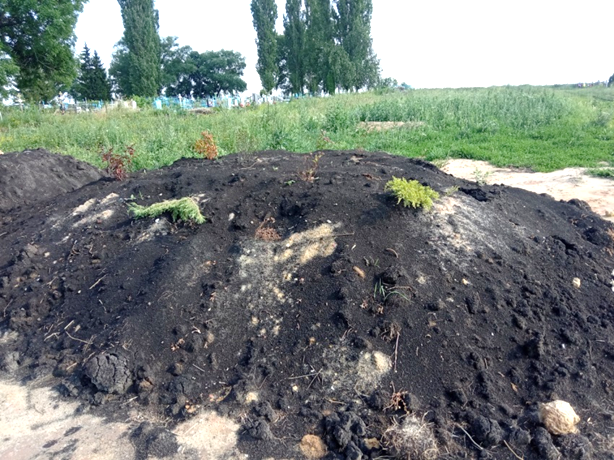 Проект ТОС «Шаталовская община»БЛАГОУСТРОЙСТВО КЛАДБИЩА И УСТАНОВКА МЕМОРИАЛА «ПАМЯТЬ» ЗЕМЛ ЯКАМ – УЧАСТНИКАМ ВОВ»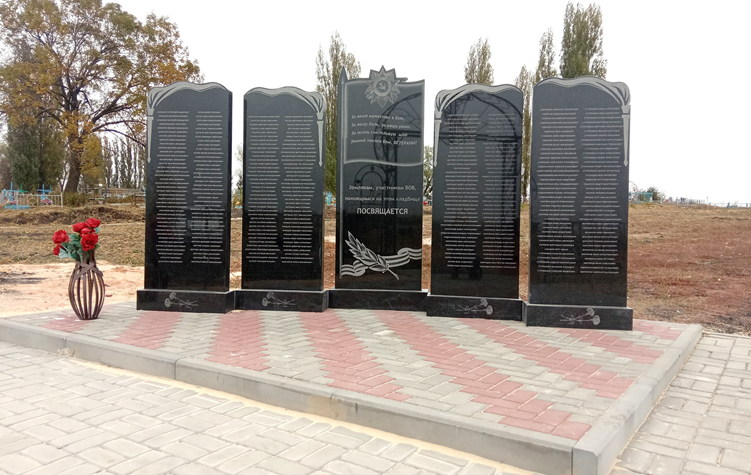 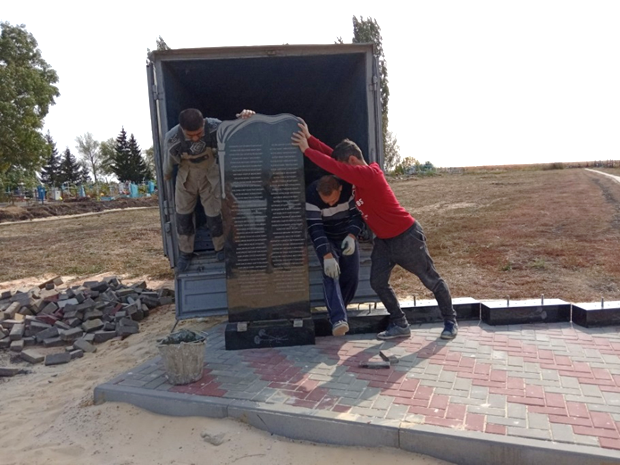 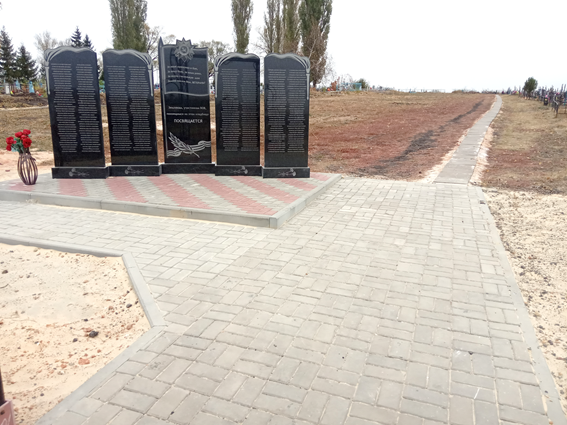 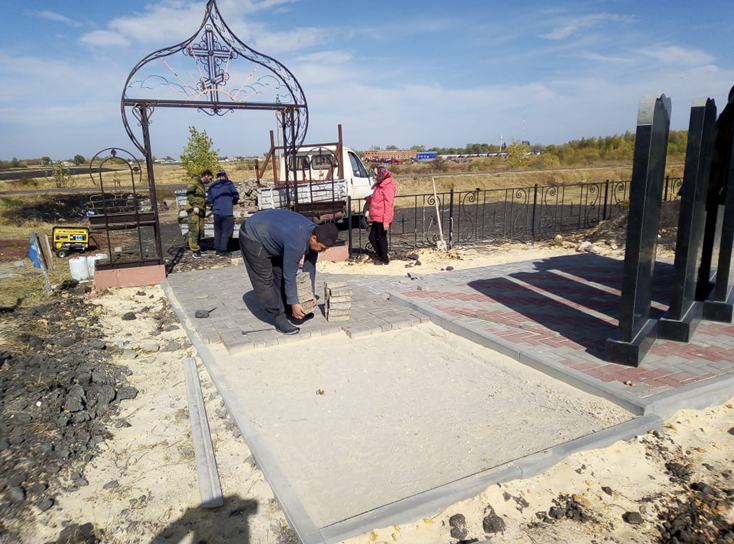 